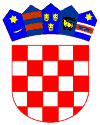 REPUBLIKA HRVATSKAOSJEČKO-BARANJSKA ŽUPANIJANa temelju članka 302. Zakona o javnoj nabavi („Narodne novine“ broj: 120/16) i članka 30. Statuta Općine Vladislavci („Službeni glasnik“ Općine Vladislavci broj: 3/13, 3/17, 2/18, 4/20, 5/20 – pročišćeni tekst, 8/20, 2/21 i  3/21 – pročišćeni tekst)   u otvorenom postupku javne nabave IT radionice, STEM program i druge radionice u okviru projekta Co(I)neTworking zajednice općine Vladislavci, Naručitelja Općina Vladislavci, Kralja Tomislava 141, Vladislavci, broj objave iz EOJN RH 2021/S 0F2-0022717, procijenjene vrijednosti nabave u iznosu od 374.732,04 kn bez PDV-a, Općinsko vijeće Općine Vladislavci na svojoj 6. sjednici održanoj dana 6. rujna 2021. godine, donosi ODLUKU O ODABIRUza Grupu 3 predmeta nabave – „Radionica za komunikacijsko prezentacijske vještine“ procijenjene vrijednosti nabave u iznosu od 28.000,00 kn bez PDV-aNaziv ponuditelja čija je ponuda odabrana za sklapanje ugovora o javnoj nabavi:U otvorenom postupku javne nabave IT radionice, STEM program i druge radionice u okviru projekta Co(I)neTworking zajednice općine Vladislavci, broj objave iz EOJN RH 2021/S 0F2-0022717, u Grupi 3: „Radionica za komunikacijsko prezentacijske vještine“ procijenjene vrijednosti nabave u iznosu od 28.000,00 kn bez PDV-a, odabire se ekonomski najpovoljnija ponuda ponuditelja: Spasilac d.o.o., Petrova ulica 9, 10000 Zagreb, Hrvatska, sa cijenom ponude  (bez PDV-a):  26.333,00 kn, te ukupnom cijenom ponude  (uključuje PDV): 32.916,25 kn.Razlozi odabira, obilježja i prednosti odabrane ponude:Za odabranog ponuditelja ne postoje osnove za isključenje, ponuditelj je dokazao svoju sposobnost i druge uvjete propisane dokumentacijom o nabavi, te je njegova ponuda ekonomski najpovoljnija sukladno propisanim kriterijima za odabir ponude.Razlozi isključenja ponuditelja:Temeljem čl. 252. Zakona o javnoj nabavi, javni naručitelj isključuje gospodarskog subjekta- ponuditelja HORKA komunikacije, obrt za odnose s javnošću i komunikacije, vl. Katarina Horvat, J.J. Strossmayera 341, 31000 Osijek, Hrvatska jer je kod istoga utvrđeno postojanje osnova za isključenje iz točke 3.1.2. dokumentacije o nabavi, odnosno članka 252. Zakona o javnoj nabavi.Razlozi za odbijanje ponude:Na osnovi rezultata pregleda i ocjene ponuda, a sukladno čl. 295.st.1. Zakona o javnoj nabavi (120/2016), odbija se ponuda ponuditelja Optimum obrt za savjetodavne usluge vl. Alen Marot, Sv. Lucija 6, 51221 Kostrena, Hrvatska jer je nepravilna, odnosno nije sukladna dokumentaciji o nabavi.Ponuditelj Optimum obrt za savjetodavne usluge vl. Alen Marot, Sv. Lucija 6, 51221 Kostrena, Hrvatska je u ponudi dostavio ESPD obrazac u .pdf formatu. Sukladno čl. 261. Zakona o javnoj nabavi te točki 4.1. Dokumentacije o nabavi, Europska jedinstvena dokumentacija o nabavi (ESPD) dostavlja se isključivo u elektroničkom obliku, što podrazumijeva datoteku u .xml formatu. Naručitelj je koristeći institut pojašnjenja/upotpunjavanja ponuda iz čl. 293. Zakona o javnoj nabavi (2016) pozvao ponuditelja da upotpuni svoju ponudu te dostavi ESPD obrazac u ispravnom formatu. Ponuditelj nije postupio sukladno zahtjevu Naručitelja te je ponovno dostavio ESPD samo u .pdf formatu. Slijedom navedenoga, ponuda ponuditelja Optimum obrt za savjetodavne usluge vl. Alen Marot, Sv. Lucija 6, 51221 Kostrena, Hrvatska je nepravilna (nevaljana ponuda) jer nije sukladna dokumentaciji o nabavi, te je Naručitelj sukladno čl. 295.st.1 Zakona o javnoj nabavi dužan odbiti takvu ponudu.Na osnovi rezultata pregleda i ocjene ponuda, a sukladno čl. 252.st.1, 263.st.3. i čl. 295.st.1. Zakona o javnoj nabavi (120/2016), odbija se ponuda ponuditelja HORKA komunikacije, obrt za odnose s javnošću i komunikacije, vl. Katarina Horvat, J.J. Strossmayera 341, 31000 Osijek, Hrvatska jer je neprihvatljiva, odnosno ponuditelj ne ispunjava kriterije za kvalitativni odabir gospodarskog subjekta.Temeljem pregleda i provjere ESPD-odgovora ponuditelja 4, naručitelj je utvrdio da isti udovoljava svim kriterijima za odabir gospodarskog subjekta. Analizom i ocjenom ponuda prema kriteriju za odabir ponuda, utvrđeno je da je ponuda navedenog gospodarskog subjekta ekonomski najpovoljnija, te je sukladno čl. 263. Zakona o javnoj nabavi (NN120/16) te odredbama dokumentacije o nabavi, Naručitelj od odabranog ponuditelja zatražio dostavu ažuriranih popratnih dokumenata te sukladno čl. 71., 262., 264. i 265. ZJN 2016. za odabranog ponuditelja zatražio dohvat dokaza iz registara i evidencija Republike Hrvatske putem sustava EOJN RH. Dana 16.8.2021. u 08:44 sati u EOJN RH dohvaćena je potvrda Porezne uprave, Područni ured Osijek, Ispostava Osijek o stanju duga na dan 16.8.2021. godine za ponuditelja HORKA komunikacije, obrt za odnose s javnošću i komunikacije, vl. Katarina Horvat, OIB: 81238528209. Uvidom u Potvrdu vidljivo je da porezni obveznik KATARINA HORVAT (OIB: 81238528209) na dan 16.8.2021. godine duguje ukupno 1.340,62 kuna javnih davanja o kojima službenu evidenciju vodi Porezna uprava na ime MO-II (brojčana oznaka računa 2046), MO (brojčana oznaka računa 8214), te ZO (brojčana oznaka računa 8478).  Sukladno čl. 252. Zakona o javnoj nabavi (NN120/16) Naručitelj je obvezan isključiti gospodarskog subjekta iz postupka javne nabave ako utvrdi da gospodarski subjekt nije ispunio obveze plaćanja dospjelih poreznih obveza i obveza za mirovinsko i zdravstveno osiguranje u zemlji u kojoj ima nastan. Imajući u vidu dohvaćenu potvrdu, kao i da je iz referentnih Rješenja Državne komisije za kontrolu postupaka javne nabave (Klasa: UP/II-034-02/18-01/647, Urbroj: 354-01/18-9 od 1.10.2018. ,  Klasa: UP/II-034-02/20-01/609, Urbroj: 354-01/20-13 od 14. rujna 2020., Klasa: UP/II-034-02/20-01/686, Urbroj: 354-01/20-9 od 28. rujna 2020. godine, itd.) razvidno kako sustav dohvata iz EOJN RH može iskazati dug na određeni datum na dohvaćenoj potvrdi Porezne uprave, iako dug na taj datum stvarno ne postoji, Naručitelj je sukladno čl. 263. ZJN 2016 pozvao ponuditelja da pojasni da li podaci navedeni i utvrđeni na dohvaćenoj potvrdi Porezne uprave, Područni ured Osijek - Ispostava Osijek (Klasa: 034-04/21-10/6404, Urbroj: 513-07-14-01-21-2) od 16. kolovoza 2021. godine odgovaraju stvarnom činjeničnom stanju, odnosno ukoliko ponuditelj kao porezni obveznik nema na dan 16.8.2021. godine dugovanja po osnovu dospjelih poreznih obveza i obveza za mirovinsko i zdravstveno osiguranje, da dostavi dokaz sukladno odredbi točke 3.1.2. Dokumentacije o nabavi iz kojega će biti jasno razvidno da ponuditelj, odnosno porezni obveznik nema takvih dugovanja na dan 16.8.2021. godine. Ponuditelj je dostavio pojašnjenje u kojemu tvrdi da u predmetnoj potvrdi nije bila obračunata uplata Ponuditelja koja je bila uplaćena taj vikend te je zbog toga bilo evidentirano dugovanje. Također je dostavio novu potvrdu Porezne uprave sa stanjem duga na dan 27.8.2021. godine iz koje je vidljivo da porezni obveznik KATARINA HORVAT (OIB: 81238528209) na dan 27.8.2021. godine nema dugovanja. S obzirom na podatke o postojanju duga navedene u Potvrdi porezne uprave s jedne strane, te tvrdnju ponuditelja da uplata nije evidentirana iako je uplaćena prije izdavanja potvrde s druge strane, Naručitelj je sukladno čl. 264. st. 4) Zakona o javnoj nabavi (NN 120/16), zatražio provjeru podataka dostavljenih u dohvaćenoj potvrdi od strane izdavatelja dokumenta - Porezne uprave, Područni ured Osijek - Ispostava Osijek. Na Zahtjev Naručitelja, nadležna Porezna uprava, Područni ured Osijek - Ispostava Osijek dostavila je Naručitelju dopis u kojemu je potvrdila da porezna obveznica Katarina Horvat na dan 16.8.2021. godine ima poreznog duga u iznosu od 1.340,62 kn sve kako je i navedeno u dohvaćenoj potvrdi o stanju poreznog duga Klasa: 034-04/21-10/6404, Urbroj: 513-07-14-01-21-2. Člankom 20. stavkom 2. Pravilnika o dokumentaciji o nabavi te ponudi u postupcima javne nabave (NN 65/17) propisano je da je ažurirani popratni dokument svaki dokument u kojemu su sadržani podaci važeći, odnosno odgovaraju stvarnom činjeničnom stanju u trenutku dostave naručitelju, te dokazuju ono što je gospodarski subjekt naveo u ESPD-u. Slijedom navedenoga, a sukladno očitovanju nadležne Porezne uprave, potvrda dohvaćena kroz sustav EOJN RH sa stanjem duga na dan 16.8.2021. godine je točna, te predstavlja valjani ažurirani popratni dokument, kojim ponuditelj nije dokazao navode u ESPD obrascu već su istim utvrđene osnove za isključenje gospodarskog subjekta iz tč. 3.1.2. dokumentacije o nabavi, odnosno iz čl. 252 Zakona o javnoj nabavi (NN 120/16). Dostavljenom novom potvrdom na dan 27.8.2021. ponuditelj nije dokazao da dohvaćena potvrda Porezne uprave na dan 16.8.2021. godine sadrži netočne podatke i da nema duga na dan 16.8.2021., nego je dokazao da nema duga na dan 27.8.2021. godine, te se ista ne može prihvatiti. Slijedom navedenoga, ponuditelj 4 nije ispunio kriterije za kvalitativni odabir gospodarskog subjekta (utvrđene su osnove za isključenje gospodarskog subjekta), te je naručitelj sukladno članku 252. st. 1. ZoJN (2016) obvezan isključiti gospodarskog subjekta iz postupka javne nabave, odnosno sukladno čl. 263. stavku 3. Zakona o javnoj nabavi (120/2016) obvezan odbiti ponudu navedenog ponuditelja. Naručitelj je dalje postupio sukladno članku 263. stavku 1. Zakona o javnoj nabavi (NN 120/16) prema ponuditelju koji je podnio sljedeću najpovoljniju ponudu.Rok mirovanja:Rok mirovanja određen je člankom. 306 Zakona o javnoj nabavi, rok mirovanja iznosi 15 dana od dana dostave Odluke o odabiru.UPUTA O PRAVNOM LIJEKUŽalba se izjavljuje Državnoj komisiji za kontrolu postupaka javne nabave, Koturaška cesta 43/IV, 10000 Zagreb, u pisanom obliku. Žalba se dostavlja neposredno, putem ovlaštenog davatelja poštanskih usluga ili elektroničkim sredstvima komunikacije putem međusobno povezanih informacijskih sustava Državne komisije i EOJN RH  (putem sustava e-Žalba). Žalitelj je obvezan primjerak žalbe dostaviti naručitelju u roku za žalbu. Kad je žalba upućena putem ovlaštenog davatelja poštanskih usluga, dan predaje ovlaštenom davatelju poštanskih usluga smatra se danom predaje Državnoj komisiji, odnosno naručitelju. Kada je žalba dostavljena elektroničkim sredstvima komunikacije putem sustava e-Žalba smatra se da je dostava Državnoj komisiji, odnosno stranci žalbenog postupka obavljena na dan kada je žalba zaprimljena na poslužitelju EOJN RH. Žalba koja nije dostavljena naručitelju u roku žalbe smatra se nepravodobnom.Žalba se izjavljuje u roku od deset dana, i to od dana primitka odluke o odabiru, u odnosu na postupak pregleda, ocjene i odabira ponuda.Rok za žalbu u slučaju sklapanja izmjene ugovora tijekom njegova trajanja iz članaka 316. i 317. Zakona o javnoj nabavi iznosi 10 dana od objave obavijesti o izmjeni u odnosu na slučajeve i okolnosti koje opravdavaju izmjenu ugovora.Žalitelj koji je propustio izjaviti žalbu u određenoj fazi otvorenog postupka javne nabave sukladno odredbi članka 406. stavak 1. Zakona o javnoj nabavi (NN 120/2016) nema pravo na žalbu u kasnijoj fazi postupka za prethodnu fazu.Žalba obvezno sadržava podatke navedene u članku 420., stavku 1. ZJN (NN 120/2016).KLASA:406-01/21-02/03UR.BROJ: 215807-01-21-22Vladislavci, 6. rujna 2021.PredsjednikOpćinskog vijećaKrunoslav Morović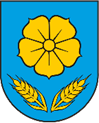 OPĆINA VLADISLAVCIOPĆINSKO VIJEĆE